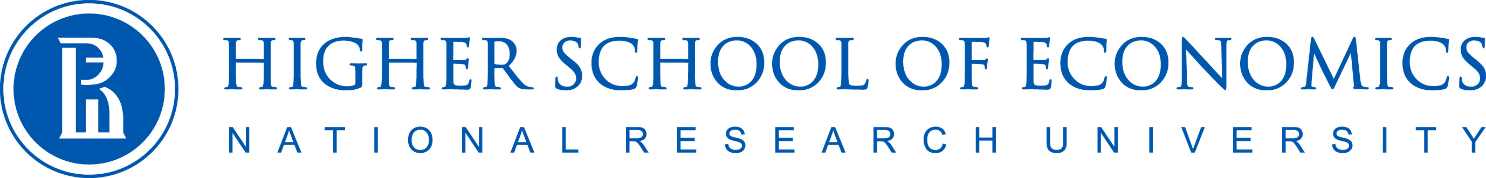 «Transforming Global Governance:
a Political Economy of Common Ground and Cooperation»3-4 December 2018Faculty of World Economy and International Affairs17/1 Malaya Ordynka, Moscow, Russia03 December 2018	Room 10609.30–10.00	Welcome coffee10.00–10.20	Opening ceremonyDean Sergei Karaganov, Higher School of Economics, RussiaTenured professor Leonid Grigoryev, Higher School of Economics, Russia10.20–12.15	Session I. Globalization & DeglobalizationStarting from the Great Recession, general drift of the global economy towards more openness and more intense international interactions was put on pause leaving the room for the opposite trend towards isolationism and protectionism. The expansion of international trade has slowed down, and the number of barriers to trade has increased significantly. The rising trade costs in developing countries along with new trade-saving technologies in industry lead to the collapse of value chains and reshoring of industries. In developed countries, the concerns rise about the effects of globalization on jobs and living standards. These concerns fuel the expansion of anti-trade populism. The United States that were previously the major proponent of free trade and globalization, has become a leader of this isolationist shift. President Trump has launched the full-scale trade war imposing high tariffs on US imports with the special focus on goods from China. The World Trade Organization with the mission to be on guard of trade liberalization and to cope with protectionism has weaken and is unable to resolve a growing number of trade conflicts. Some experts predict that the global economy has left behind at least 30 years long period of increasing openness and is on the threshold of the era of deglobalization. At the section, the following issues will be discussed:Is the global economy really entering the deglobalization era?How can the new protectionism affect the prospects of global economic growth?How do technological factors (automatization and robotics, e-commerce, virtual platforms etc.) affect globalization?Is the fragmented world economy more sustainable and less vulnerable to shocks and crises than globalized one?What responses may be proposed to the institutions of global governance in order to prevent deglobalization?Moderator: Natalia Ivanova, Institute of World Economy and International Relations, Russia	Speakers:Adrian Pabst, University of Kent, United KingdomGlenn Diesen, Higher School of Economics, NorwayVladimir Zuev, Higher School of Economics, RussiaIgor Makarov, Higher School of Economics, RussiaAleksander Knobel, Russian Foreign Trade Academy, Russia12.15–12.30 	Coffee break12.30–14.00	Session II. BRICS & beyondBRICS countries are in the center of discussions about the future of the World. More than three billion people live in the socio-economic systems of great differences. Countries belong to different stages of developing ranging from early industrial to “final” industrial. Three of them — Brazil, Russia and South Africa – happened to experience “middle income trap” set of problems. In the next decades BRICS countries are to overcome technology gap, domestic social problems, cooperate in the sphere of modernization of society and economies. They need more broad connections between civil societies and universities. BRICS countries need more common ground in literature (translation of key novels and historical pieces of work into all BRICS languages) and culture, more interactions between students. Mutual understanding of intellectuals, as shown by European tradition, is an essential element of convergence of the world and BRICS countries in particular — it could not be promoted by bureaucrats and “ceremonial” conferences. Civil society of the BRICS countries will be developing along with economic modernization and democratization of politics. It will become an important channel of countries’, their business and political elites’ mutual understanding. The influence of these countries and societies will define socio-economic and political future of the world. At the section, the following issues will be discussed:What are the prospects of BRICS countries to achieve the leadership in global development?What changes are we expecting in this context from the new Brazilian president?What is a role of innovations and technology modernization for the BRICS countries with their huge population?How to involve BRICS countries in global cooperation for development and solution of global problems?	Moderator: Maxim Khomyakov, Higher School of Economics, Russia	Speakers:Georgy Toloraya, Russian National Committee on BRICS Research, RussiaBedavyasa Mohanty, Observer Research Foundation, IndiaMarina Larionova, Russian Presidential Academy of National Economy and Public Administration, RussiaSvetlana Avdasheva, Higher School of Economics, RussiaUma Purushothaman Observer Research Foundation, IndiaSergey Dunaev, Moscow State University, RussiaDmitriy Efremenko, Institute of Scientific Information on Social Sciences, RussiaLeonid Grigoryev, Higher School of Economics, Russia14.00–15.00	Lunch (Apartment 44, Malaya Ordynka, 24)15.15–17.00	Session III. International FinanceEconomic recovery and growth in last few years were to create a more stable situation in the global financial system. Instead, we observe the growing nervousness of markets and panic in some media coverage. The long credit crunch is probably over — interest rates are growing in the US. Global imbalances of savings and investment have been narrowed significantly compared to pre-crisis period. Financial and banking regulation became stricter. However, some experts expect the return of debt problems. Few countries are experiencing budget crisis, including some BRICS countries. Development finance is limited, while the catch up of poorer economies compared to the developed countries goes very slowly. The requirements of capital expenditures for growth, for combatting poverty, for climate change prevention are far exceeding available resources. Sanctions are breaking both market-based and development finance. At the section, the following issues will be discussed:How risky is the current situation in the international financial markets and how possible is the next financial shock?What is the situation with the debt problem in developed and developing world?To what extent are sanctions breaking the growth of world economy?How to match development finance with solution of global problems?                  Moderator: Alexey Savatugin, Adviser to the Chairman of the Accounts Chamber, Russia	Speakers:	Sergei Afontsev, Moscow State University, RussiaYuri Danilov, Moscow State University, RussiaOlga Butorina, Institute of Europe, Russia Anton Tabakh, Higher School of Economics, RussiaAleksandr Bulatov, MGIMO University, RussiaMarsel Salikhov, Institute for Energy and Finance, RussiaYakov Mirkin, Institute of World Economy and International Relations, RussiaAlexandra Morozkina, Economic Expert Group, Russia17.00–17.15	Coffee break17.15–19.00	Open discussion	Moderator: Adrian Pabst, University of Kent, United Kingdom4 December 201809.00–09.30 	Welcome coffee09.30–11.15	Session IV. Energy, Climate Change and Sustainable DevelopmentThe features of human-nature interactions have changed for the last decades. While scarcity of exhaustible natural resources was considered as a main challenge at the second half of the 20th century, now the environmental problems attract higher attention. Climate change has become the major area of concern that is reflected in Paris Agreement signed in 2015. It not only affects global economy directly, through rising temperature and changing other climate variables but also causes rapid transformation in many sectors of the global economy, among which energy is the most significant one. Decarbonisation has turn into one of the major trends in the development of global energy sector, with gradual vanishing of coal from energy mix and the spread of renewables. However, the current speed of these changes is still far from sufficient to prevent dangerous climate change, and interested parties are looking for new ways to foster energy transition. In general, these ways lay within the framework of a broader concept of sustainable development which aims to harmonize the objectives of economic growth with environmental and social goals. The major directions of such harmonization are described in Sustainable Development Goals adopted by the United Nations in 2015. At the section, the following issues will be discussed:Are the objectives to maintain energy security worldwide compatible with the goal of climate change mitigation?Are there feasible opportunities to foster energy transition? How do the changes in global energy landscape affect resource-abundant economies like Russia?Are there ways to improve the quality of global governance in the area of climate change mitigation?What are the linkages between energy transition and Sustainable Development Goals? How achievable are Sustainable Development Goals for 2030?Moderator: Igor Makarov, Higher School of Economics, RussiaSpeakers:Manfred Hafner, Science Po Paris, SwitzerlandTatiana Mitrova, Moscow School of Management Skolkovo, RussiaAndrei Gaidamaka, former deputy Vice-President on strategic development (2001-2016), LukoilSergei Bobylev, Moscow State University, RussiaIgor Makarov, Higher School of Economics, RussiaVictoria Pavlyushina, Analytical Center for the Government of Russian Federation, Russia11.15–11.30	Coffee break11.30–13.15	Session V. Global governance to address global problems There is an obvious gap between the global scale of problems the humanity faces and the current state of global governance. The world needs more international cooperation to maintain global public goods and address global problems starting from terrorism and threats to cyber security and finishing with poverty and climate change. However, for the last years, the leading countries demonstrate less will to elaborate common solutions. President Trump is highly skeptical about multilateral formats of global governance. The European Union face huge internal problems preventing its leading role in solving global problems. China makes attempts to build new forms and institutions of international cooperation (Belt and Road Initiative, Asian Bank for Infrastructure Investment) providing an alternative to the current western-centric system of global governance. The world is entering the period of sanctions, protectionism, trade wars and worldwide mistrust. Short-term political goals are too often dominating over the will to address long-term global problems. At the section, the following issues will be discussed:What may be the effect of the American mid-term elections on the US’ role in global governance?How can the European Union overcome its structural problems?Is UN role in providing common solutions for global problems weakening? Who else may develop these solutions Is there really the broad recognition of global problems among the policy-makers in the leading countries? If yes, what prevents effective cooperation between them?Moderator: Alan Cafruny, Hamilton College, United StatesSpeakers:Maxim Bratersky, Higher School of Economics, RussiaAleksandr Kurdin, Moscow State University, RussiaGlenn Diesen, Higher School of Economics, NorwayDmitriy Suslov, Higher School of Economics, RussiaSergey Afontsev, Moscow State University, RussiaAlan Cafruny, Hamilton College, United States &Ksenia Kirkham, Kings College, United KingdomAdrian Pabst, University of Kent, United Kingdom13.15–14.15	Lunch (Apartment 44, Malaya Ordynka, 24)14.30–18.00	Session VI. Discussion on the book (for contributors)Moderator: Piotr Dutkiewicz, Carleton University, CanadaAdrian Pabst, University of Kent, United KingdomAlan Cafruny, Hamilton College, United StatesMaxim Bratersky, Higher School of Economics, Russia